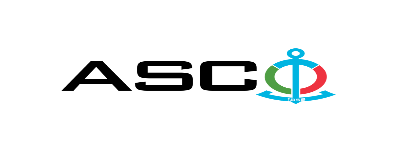 “AZƏRBAYCAN XƏZƏR DƏNİZ GƏMİÇİLİYİ” QAPALI SƏHMDAR CƏMİYYƏTİNİNMüsabiqə №AM083/2021nömrəli 02.12.2021-ci il tarixində keçirdiyi İnzibati binanın elektrik enerjisi ilə təchiz etmək üçün inzibati binada 6\04 kV, 2x1600 kVA yarımstansiya ,gərginlik düzləndiricisi,fasiləsiz qida mənbəyi, dizel generator qurğularının İllik texniki xidmətinin Satın alınması məqsədilə keçirdiyiAÇIQ MÜSABİQƏNİN QALİBİ HAQQINDA BİLDİRİŞ                                                              “AXDG” QSC-nin Satınalmalar KomitəsiSatınalma müqaviləsinin predmetiİnzibati binanın elektrik enerjisi ilə təchiz etmək üçün inzibati binada 6\04 kV, 2x1600 kVA yarımstansiya ,gərginlik düzləndiricisi,fasiləsiz qida mənbəyi, dizel generator qurğularının İllik texniki xidmətinin Satın alınmasıQalib gəlmiş şirkətin (və ya fiziki şəxsin) adı	Lot 1 – Merga Group MMC	                                         Lot 2 - İvento MMCMüqavilənin qiyməti ƏDV-sizLot 1 – 29 290 AZN, Lot 2 – 23 950 AZNMalların tədarük şərtləri (İncotresm-2010) və müddəti                                     DDP Bakıİş və ya xidmətlərin yerinə yetirilməsi müddəti1 il 